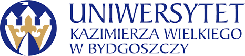 Bydgoszcz, 23.06.2023r.Dotyczy: „Dostawa materiałów zużywalnych na potrzeby UKW ”Numer postępowania: UKW/DZP-281-D-31/2023Informacja z otwarcia ofertDziałając na podstawie art. 222 ust. 5 ustawy z dnia 11 września 2019r.Prawo zamówień publicznych, zwanej dalej „ustawą”, Zamawiający przekazuje następujące informacje o: nazwach albo imionach i nazwiskach oraz siedzibach lub miejscach prowadzonej działalności gospodarczej albo miejscach zamieszkania wykonawców, których oferty zostały otwarte, cenach lub kosztach zawartych w ofertach:Kanclerz UKWmgr Renata MalakDostawa materiałów zużywalnych na potrzeby UKWDostawa materiałów zużywalnych na potrzeby UKWDostawa materiałów zużywalnych na potrzeby UKWDostawa materiałów zużywalnych na potrzeby UKWNrNazwa (firma) i adres WykonawcyNazwa kryteriumWartość brutto oferty1cena brutto:cz.1 – 8 024,52 PLN2Genoplast Biotech S.A.ul. Brzozowa 883-200 Rokocincena brutto:cz.2 – 5 418,75 PLN3Lab Empire Sp. z o. o.ul. Kazimierza Pułaskiego 535-011 Rzeszówcena brutto:cz.2 – 11 338,66 PLN4Linegal Chemicals Sp. z o. o.ul. Warszawska 35E05-082 Blizne Łaszczyńskiegocena brutto:cz.3 – 287,25 PLN5Eppendorf Poland Sp. z o. o.Al. Jerozolimskie 21202-486 Warszawacena brutto:cz.2 – 10 585,41 PLN6VWR International Sp. z o. o.Ul. Limbowa 580-175 Gdańskcena brutto:cz.2 – 9 751,44 PLN7Bionovo Aneta Ludwigul. Nowodworska 759-220 Legnicacena brutto:cz.2 – 9 788,09 PLNcz.3 – 263,55 PLN8Phenomenex LtdMelville House Queens Avenue, Hurdsfield Industrial Estate, Macclesfield, Cheshire, SK10 2BNcena brutto:cz.1 – 10 651,80 PLN9Perlan Technologies Polska Sp. z o. o.ul. Puławska 30302-785 Warszawacena brutto:cz.1 – 13 317,95 PLN